 “Ming”餐厅调查问卷问题拟定（附餐饮劵$2）数字依次表示1：☆ 2：☆☆ 3：☆☆☆ 4：☆☆☆☆ 5：☆☆☆☆☆本餐厅自助餐对您的吸引力：	1	2	3	4	5理由：（如选择范围大小如何…）_______________________________________本餐厅点菜对您的吸引力:	1	2	3	4	5理由：（如菜品口味咸淡如何…）_______________________________________本餐厅的价位适中: 			1	2	3	4	5理由：（如昂贵/适中/便宜…）__________________________________________本餐厅的就餐环境：			1	2	3	4	5理由：（如整洁/不理想…）_____________________________________________本餐厅服务质量：			1	2	3	4	5理由：（如优秀/不理想…）_____________________________________________本餐厅的总体评价：			1	2	3	4	5理由：______________________________________________________________二、喜欢/不喜欢的菜肴_____________________________________________________________________其他方面的改进建议（要我们如何改进 您才会来本餐厅就餐呢？）_____________________________________________________________________   （谢谢您的建议）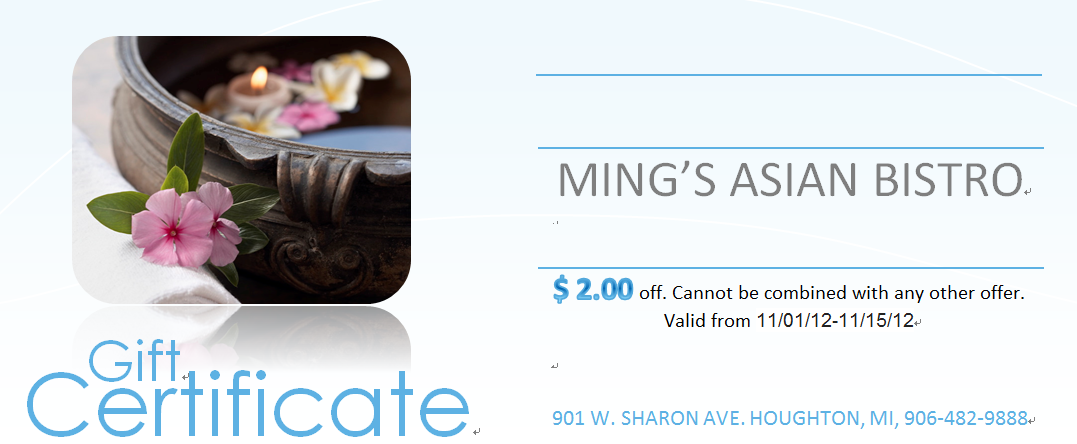 （优惠截止于2012年11月15日）“Ming” Restaurant Questionnaire（enclosed with $2coupon）Level from 1 to 5: 1：☆ 2：☆☆ 3：☆☆☆ 4：☆☆☆☆ 5：☆☆☆☆☆A.Attractiveness of Buffet：	1	2	3	4	5Reason：（Such as the rich of options）______________________________________Attractiveness of Menu：	1	2	3	4	5Reason：（Such as the taste of dishes…）____________________________________Price is Acceptable: 		1	2	3	4	5Reason：（Such as cheap or expensive…）___________________________________Dining Environment：	1	2	3	4	5Reason：（Such as good or bad…）________________________________________Service Quality：			1	2	3	4	5Reason：（Such as good or bad …）_________________________________________Overall Evaluation：		1	2	3	4	5Reason：______________________________________________________________B．1.	Favorite/Disliked Dishes_____________________________________________________________________Other Suggestions or Improvement_____________________________________________________________________（Thanks For Your Time）（Offer ends in 11.15.2012）